РОССИЙСКАЯ ФЕДЕРАЦИЯКЕМЕРОВСКАЯ ОБЛАСТЬТАШТАГОЛЬСКИЙ МУНИЦИПАЛЬНЫЙ РАЙОНМУНИЦИПАЛЬНОЕ ОБРАЗОВАНИЕ  ШЕРЕГЕШСКОЕ ГОРОДСКОЕ ПОСЕЛЕНИЕСОВЕТ НАРОДНЫХ ДЕПУТАТОВ ШЕРЕГЕШСКОГО ГОРОДСКОГО ПОСЕЛЕНИЯ РЕШЕНИЕ От «27» октября  2017года                                                                                      № 490О назначении публичных слушаний о рассмотрении проекта бюджета Шерегешского городского поселения на 2018-2020 годы 	В соответствии с Федеральным законом от 06.10.2003 года №131-ФЗ «Об общих принципах организации местного самоуправления в Российской Федерации», руководствуясь Уставом Шерегешского городского поселения, Совет народных депутатов Шерегешского городского поселенияРЕШИЛ:1. Провести публичные слушания о рассмотрении проекта бюджета Шерегешского городского поселения на 2018-2020 годы. 2. Назначить проведение публичных слушаний на 30 ноября 2017 года в 15.00 часов по адресу: пгт Шерегеш, ул. Гагарина 6, Администрация Шерегешского городского поселения.       	3. Организацию и проведение публичных слушаний возложить на заместителя начальника отдела по экономическим вопросам Администрации Шерегешского городского поселения, Еремееву А.Л.             4. заместителю начальника отдела по экономическим вопросам Еремеевой А.Л. представить главе Шерегешского городского поселения на утверждение заключение по публичным слушаниям.            5. Утвердить порядок участия граждан в обсуждении и учета предложений по проекту бюджета Шерегешского городского поселения на 2018-2020 годы согласно приложению 1 к настоящему решению.6. Настоящее решение вступает в силу со дня официального обнародования на информационном стенде в здании Администрации Шерегешского городского поселения по адресу: Кемеровская область, Таштагольский район, пгт. Шерегеш, ул. Гагарина, 6 и подлежит размещению на официальном сайте Администрации Шерегешского городского поселения. 7. Разместить настоящее решение на официальном сайте Администрации Шерегешского городского поселения и опубликовать в средствах массовой информации.ВРИО Главы Шерегешского городского поселения                                                                          И.А. ИдимешевПредседатель Совета народных депутатовШерегешского  городского поселения                                                О.В. Францева Приложение 1 к решения Совета народных депутатов Шерегешского городского поселения № 490от «27» октября 2017 г.ПОРЯДОК участия граждан в обсуждении  и учета предложений по проекту бюджета Шерегешского городского поселения на 2018-2020 годы      Обсуждение граждан проекта бюджета Шерегешского городского поселения на 2018-2020  годы (далее – проект) является одним из способов непосредственного участия граждан в местном самоуправлении.       Настоящий порядок регулирует вопросы участия граждан в обсуждении и приема замечаний и предложений граждан по проекту. Обсуждение проекта может осуществляться на собраниях граждан по месту жительства, месту работу во внерабочее время, на заседаниях местных отделений политических партий и других общественных организаций.       Замечания, предложения, появившиеся как в результате коллективного обсуждения, так и  от отдельных граждан, направляются в рабочую группу по разработке проекта (по адресу: 652971, Кемеровская область, Таштагольский район, пгт Шерегеш, ул. Гагарина, 6 в приемную), в письменном виде, с указанием названия коллектива или фамилии, имени, отчества, адреса гражданина. Замечания, предложения принимаются в течении 30 дней с момента опубликования проекта в газете «Красная Шория» и размещения на сайте администрации Шерегешского городского поселения в сети Интернет.       Поступившие в рабочую группу замечания и предложения регистрируются в установленном порядке.       Рабочая группа рассматривает поступившие в письменном виде замечания и предложения по проекту. По итогам изучения, анализа и обобщения внесенных замечаний, предложений, рабочая группа готовит заключение, которое содержит следующие сведения:- общее количество поступивших предложений;- предложения, рекомендуемые рабочей группой к внесению в проект;- предложения, отклоненные рабочей группой.       По окончании срока, отведенного на обсуждение проекта, рабочая группа организовывает и проводит публичные слушания, время и дата проведения которых определяются Решением Совета народных депутатов Шерегешского городского поселения.       Заключение рабочей группы по результатам проведения публичных слушаний и учета предложений граждан вносится на обсуждение Совета народных депутатов Шерегешского городского поселения и носит рекомендательный характер.       Совет народных депутатов рассматривает заключение рабочей группы и принимает решение о его принятии. Принятый Советом народных депутатов Шерегешского городского поселения проект бюджета Шерегешского городского поселения на 2018-2020  годы, подлежит размещению на официальном сайте Администрации Шерегешского городского поселения и вступает в силу со дня официального обнародования на информационном стенде в здании Администрации Шерегешского городского поселения по адресу: Кемеровская область, Таштагольский район, пгт. Шерегеш, ул. Гагарина, 6.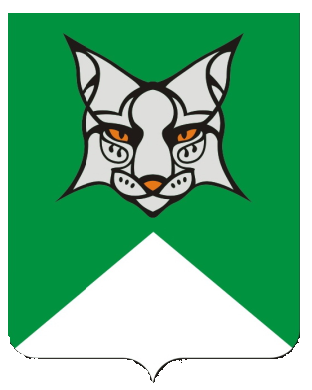 